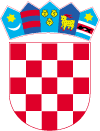 Gradsko vijećeKlasa: 400-06/22-01/3URBROJ: 2186-9-02-22-1Lepoglava, 21.12.2022.	Na temelju članka 22. Statuta Grada Lepoglave („Službeni vjesnik Varaždinske županije“  broj 64/20, 18/21), Gradsko vijeće Grada Lepoglave na 12.  sjednici održanoj  21. prosinca  2022. godine, donosi2. IZMJENE  PROGRAMAU  VATROGASTVU,  CIVILNOJ  ZAŠTITI I UDRUGA GRAĐANA  ZA 2022. GODINUI.U Programu u vatrogastvu, civilnoj zaštiti i udruga građana za 2022. godinu („Službeni vjesnik Varaždinske županije“ broj 114/21, 72/22), točka II. mijenja se i glasi: ''za financiranje aktivnosti civilne zaštite                                                                           90.000,00 kuna''II.Točka IV. mijenja se i glasi: ''ostali programi u sustavu socijalne skrbi i civilne zaštite                                                135.000,00 kuna''III.Ove 2. Izmjene Programa stupaju na snagu osmog dana od dana objave u Službenom vjesniku Varaždinske županije.                                                                                                PREDSJEDNIK GRADSKOG VIJEĆA  		                         Hrvoje Kovač